Univerza v LjubljaniFakulteta za računalništvo in informatiko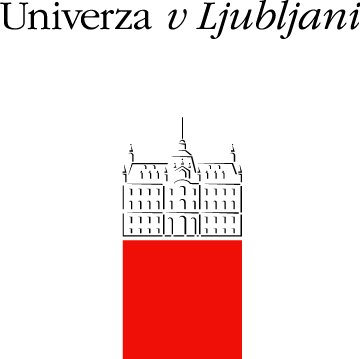 Kandidacijski obrazec za VOLITVE V AKADEMSKI ZBORFAKULTETE ZA RAČUNALNIŠTVO IN INFORMATIKOPODATKI O KANDIDATU:Ime in priimek:	__________________________________________________________Naslov:	________________________________________________________________GSM: _________________________________________________________________E-pošta: ________________________________________________________________Datum: _______________		Podpis: _______________Univerza v LjubljaniFakulteta za računalništvo in informatikoKandidacijski obrazec za VOLITVE V AKADEMSKI ZBORFAKULTETE ZA RAČUNALNIŠTVO IN INFORMATIKOPODATKI O KANDIDATU:Ime in priimek:	__________________________________________________________Naslov:	________________________________________________________________GSM: _________________________________________________________________E-pošta: ________________________________________________________________Datum: _______________		Podpis: _______________